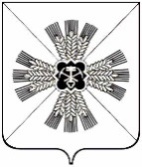 РОССИЙСКАЯ ФЕДЕРАЦИЯКЕМЕРОВСКАЯ ОБЛАСТЬ - КУЗБАССПРОМЫШЛЕННОВСКИЙ МУНИЦИПАЛЬНЫЙ ОКРУГСОВЕТ НАРОДНЫХ ДЕПУТАТОВПРОМЫШЛЕННОВСКОГО МУНИЦИПАЛЬНОГО ОКРУГА1-й созыв, 41-е заседаниеРЕШЕНИЕот  16.06.2022 № 428пгт. ПромышленнаяО внесении изменений в решение Совета народных депутатов Промышленновского муниципального округа от 24.06.2021 № 303              «Об утверждении Положения об оплате труда выборных должностных лиц местного самоуправления, муниципальных служащих и лиц, осуществляющих техническое обеспечение деятельности администрации Промышленновского муниципального округа» (в редакции решения от 16.12.2021 № 352)Руководствуясь Уставом муниципального образования Промышленновский муниципальный округ Кемеровской области - Кузбасса  Совет народных депутатов  Промышленновского муниципального округа:РЕШИЛ:1. Внести в Положение об оплате труда выборных должностных лиц местного самоуправления, муниципальных служащих и лиц, осуществляющих техническое обеспечение деятельности администрации Промышленновского муниципального округа, утвержденное решением Совета народных депутатов Промышленновского муниципального округа от 24.06.2021 № 303 (в редакции решения от 16.12.2021 № 352) (далее – Положение) следующие изменения:1.1. Приложение № 2 Положения изложить в новой редакции согласно приложению № 1 к настоящему решению.2. Контроль за исполнением настоящего решения возложить на комитет по вопросам местного самоуправления и правоохранительной деятельности (Г.В. Кузьмина).3. Настоящее решение вступает в силу с даты подписания и распространяет свое действие на правоотношения, возникшие с 01.06.2022.Должностные оклады (ставки заработной платы) лиц, осуществляющих техническое обеспечение деятельности администрации Промышленновского муниципального округаПредседательСовета народных депутатов Промышленновского муниципального округаЕ.А. ВащенкоГлаваПромышленновского муниципального округаС.А. ФедарюкПриложение № 1к решениюСовета народных депутатовПромышленновского муниципального округаот 16.06.2022 № 428№ п/пНаименование должностейПредельный размер должностного оклада(ставка заработной платы) (руб.)1231.Комендант127292.Техник-оператор ЭВМ163123.Уборщик служебных помещений122294.Администратор122245.Рабочий по обслуживанию здания128906.Старший водитель 180357.Водитель15451